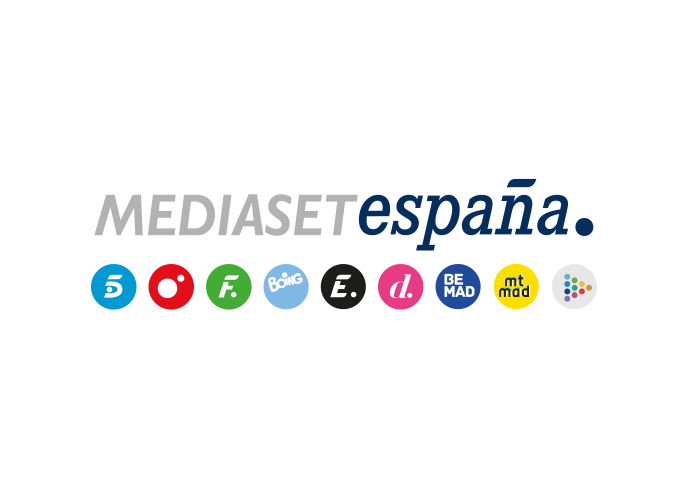 Madrid, 15 de noviembre de 2023Estos son los ganadores de los GenZ Awards El público eligió en la gala conducida anoche por Lara Álvarez y Xuso Jones en Madrid a los mejores influencers del año en 15 categorías y distinguió a Marina Rivers con el GenZ Award 2023.El evento se ha convertido además en un importante y exclusivo soporte de comunicación, con elevada notoriedad y cobertura para grandes marcas como Shein -patrocinador principal del evento- y Hyundai, Clínicas Dorsia, Destinia, Dulcesol, Movistar, Coke Studio de Coca-Cola, Quesos de España, Interporc, Therapyside, VidaCaixa, Primor, Granini y Hotmart, patrocinadores de las diferentes categorías temáticas.La primera edición de los GenZ Awards, evento diseñado y desarrollado por Publiespaña, reconoció anoche a los mejores creadores de contenido digital del año en una gala conducida por Lara Álvarez y Xuso Jones en The Music Station (Teatro Príncipe Pío) en Madrid.  “Desde Publiespaña estamos muy orgullosos de haber desarrollado esta iniciativa. Queremos agradecer a las marcas que nos han apoyado en esta primera edición, con la que pretendemos convertirnos en un referente dentro de la industria, dando visibilidad y reconociendo el talento de los creadores de contenido nativo digital que están inspirando a la Generación Z. GenZ Awards trabaja en el posicionamiento de la compañía y en su propósito de conectar con las audiencias más jóvenes”, señala Marta Hernando, directora de Branded Content Digital de la filial publicitaria de Mediaset España.Los ganadoresEl público ha sido el encargado de elegir con sus votos en la web oficial de GenZ Awards a los ganadores en 15 categorías temáticas y de conceder el premio especial GenZ 2023. Estos han sido los grandes triunfadores de la noche:Premio Especial GenZ 2023 by Shein: Marina Rivers, que se impuso en la votación en la que el público pudo participar hasta la propia gala de entrega. Competía con Ibai Llanos, Mar Lucas, Marta Díaz y Plex.GenZ Award – Categoría Moda by Shein: Abril Cols.GenZ Award – Categoría Lifestyle by Hyundai: Violeta Mangriñán.GenZ Award – Categoría Beauty by Clínicas Dorsia: Nuria Adraos Makeup.GenZ Award – Categoría Viajes by Destinia: Daniel Illescas.GenZ Award – Categoría Entretenimiento by Dulcesol: Esperansa Grasia.GenZ Award – Categoría Gaming by Movistar: IlloJuan.GenZ Award – Categoría Música by Coke Studio de Coca-Cola: Mar Lucas.GenZ Award – Categoría Health&Sport by Quesos de España: Sergio Peinado. GenZ Award – Categoría Gastronomía by Interporc: Peldanyos.GenZ Award – Categoría Concienciación, Diversidad e inclusión by Therapyside: Croquetamente.GenZ Award – Categoría Medioambiente, Eco y Sostenibilidad by VidaCaixa: Carlota Bruna.GenZ Award – Categoría Podcast y Audio by Primor: Reyes del Palique.GenZ Award – Categoría Arte y Creatividad by Granini: Inés Jimm.GenZ Award – Categoría Emprendimiento Digital by Hotmart: Sara Baceiredo. Shein, patrocinador principal del eventoShein, minorista online global de moda y estilo de vida comprometido con hacer que la belleza de la moda sea accesible a todo el mundo, ha sido el patrocinador principal del evento y de la categoría de Moda. La marca ha formado parte junto a importantes anunciantes como Hyundai, Clínicas Dorsia, Destinia, Dulcesol, Movistar, Coke Studio de Coca-Cola, Quesos de España, Interporc, Therapyside, VidaCaixa, Primor, Granini y Hotmart de un evento exclusivo con un gran potencial para otorgar elevados niveles de notoriedad y cobertura.Celebrada con un gran despliegue en un emblemático lugar de la capital, la gala de anoche contó con una amplia cobertura mediática, con asistencia de multitud de medios de comunicación al photocall, emisión en televisión, en directo en televisión a través de Divinity y también en Telecinco, en diferido el próximo domingo; y en digital, a través de Mitele y Twitch, redes sociales y en su site específico en la web de Divinity, que fue aglutinando toda la información sobre los premios y acogió además las votaciones, en las que participaron más de 350.000 personas.